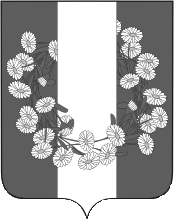 АДМИНИСТРАЦИЯ БУРАКОВСКОГО СЕЛЬСКОГО ПОСЕЛЕНИЯ
КОРЕНОВСКИЙ РАЙОН                        ПОСТАНОВЛЕНИЕот 05.10.2020                                                                                                                        № 68х. БураковскийОб утверждении Регламента осуществления ведомственного контроля за соблюдением требований Федерального закона от 18 июля 2011 года           № 223-ФЗ «О закупках товаров, работ, услуг отдельными видами юридических лиц» и иных принятых в соответствии с ним нормативных правовых актов Российской ФедерацииВ соответствии со статьей 6.1 Федерального закона от 18 июля 2011 года    № 223-ФЗ «О закупках товаров, работ, услуг отдельными видами юридических лиц» и пунктом 3 Порядка осуществления муниципальными органами, осуществляющими функции и полномочия учредителя в отношении муниципальных учреждений, права собственника имущества муниципальных унитарных предприятий, ведомственного контроля за соблюдением требований Федерального закона от 18 июля 2011 года № 223-ФЗ «О закупках товаров, работ, услуг отдельными видами юридических лиц» и иных принятых в соответствии с ним нормативных правовых актов Российской Федерации администрация Бураковского сельского поселения Кореновского района            п о с т а н о в л я е т:1.Утвердить Регламент осуществления ведомственного контроля за соблюдением требований Федерального закона от 18 июля 2011 года  № 223-ФЗ «О закупках товаров, работ, услуг отдельными видами юридических лиц» и иных принятых в соответствии с ним нормативных правовых актов Российской Федерации (прилагается).        2.Общему отделу администрации Бураковского сельского поселения Кореновского района (Абрамкина) обнародовать настоящее постановление в установленных местах и разместить его на официальном сайте органов местного самоуправления Бураковского сельского поселения Кореновского района в сети «Интернет».3.Постановление вступает в силу после его официального обнародования.ГлаваБураковского сельского поселения Кореновского района                                                                           Л.И. ОрлецкаяПРИЛОЖЕНИЕ УТВЕРЖДЕНпостановлением администрацииБураковского сельского поселенияКореновского районаот 05 октября 2020 года  № 68РЕГЛАМЕНТосуществления ведомственного контроля за соблюдением требований Федерального закона от 18 июля 2011 года  № 223-ФЗ «О закупках товаров, работ, услуг отдельными видами юридических лиц» и иных принятых в соответствии с ним нормативных правовых актов Российской ФедерацииI. Общие положения1. Настоящий Регламент устанавливает порядок осуществления администрацией Бураковского сельского поселения Кореновского района (далее - администрация) ведомственного контроля за соблюдением требований Федерального закона от 18 июля 2011 года № 223-ФЗ «О закупках товаров, работ, услуг отдельными видами юридических лиц» (далее - Федеральный закон № 223-ФЗ) и иных принятых в соответствии с ним нормативных правовых актов Российской Федерации (далее - ведомственный контроль) муниципальными учреждениями, в отношении которых администрация осуществляет функции и полномочия учредителя, и муниципальными унитарными предприятиями, в отношении которых администрация осуществляет права собственника имущества (далее - объекты проверки).2. При осуществлении ведомственного контроля администрация осуществляет проверку соблюдения объектами проверки требований Федерального закона № 223-ФЗ и иных принятых в соответствии с ним нормативных правовых актов Российской Федерации (далее - обязательные требования), в том числе:а) требований, предусмотренных частями 2.2 и 2.6 статьи 2 Федерального закона № 223-ФЗ, в случае утверждения администрацией типового положения о закупке, предусмотренного статьей 2 Федерального закона № 223-ФЗ;б) положения о закупке при осуществлении закупок.3. Ведомственный контроль осуществляется в соответствии с настоящим Регламентом.4. При осуществлении ведомственного контроля объекты проверки подлежат отнесению к определенной категории риска с учетом оценки вероятности несоблюдения ими обязательных требований в соответствии с пунктом 7 Порядка осуществления администрацией Бураковского сельского поселения Кореновского района, осуществляющей функции и полномочия учредителя в отношении муниципальных учреждений, права собственника имущества муниципальных унитарных предприятий, ведомственного контроля за соблюдением требований Федерального закона от 18 июля 2011 года  № 223-ФЗ «О закупках товаров, работ, услуг отдельными видами юридических лиц» и иных принятых в соответствии с ним нормативных правовых актов Российской Федерации, утвержденного постановлением администрации Бураковского сельского поселения Кореновского района от 05 октября 2020 года № 67 «Об утверждении Порядка осуществления администрацией Бураковского сельского поселения Кореновского района, осуществляющей функции и полномочия учредителя в отношении муниципальных учреждений, права собственника имущества муниципальных унитарных предприятий, ведомственного контроля за соблюдением требований Федерального закона от 18 июля 2011 года № 223-ФЗ «О закупках товаров, работ, услуг отдельными видами юридических лиц» и иных принятых в соответствии с ним нормативных правовых актов Российской Федерации».5. Ведомственный контроль осуществляется путем проведения выездной и (или) документарной проверки. Проверки могут быть плановые и внеплановые.II. Планирование проверок6. Плановые проверки проводятся в соответствии с планом ведомственного контроля на очередной календарный год (далее - план проверок), утверждаемым распоряжением администрации Бураковского сельского поселения Кореновского района до 25 декабря текущего года.7.Проект плана проверок формируется финансовым отделом администрации Бураковского сельского поселения Кореновского района (далее - отдел) и определяет перечень подлежащих проверке объектов проверки, вид проверки (выездная и (или) документарная), срок проведения проверки, период времени, за который проверяется деятельность объектов проверки.8. Исполнение утвержденного плана проверок возлагается на отдел.9.Изменения в план проверок могут быть внесены в соответствии с решением главы Бураковского сельского поселения Кореновского района или лица, его замещающего, на основании мотивированного обращения начальника отдела.10.Электронная копия утвержденного плана проверок, а также вносимые в него изменения, размещаются на официальном сайте администрации в информационно-телекоммуникационной сети «Интернет» не позднее пяти рабочих дней со дня их утверждения.11.Проверки в отношении каждого объекта проверки проводятся не чаще одного раза в год.12.Внеплановые проверки проводятся в случае поступления информации о нарушении Федерального закона  № 223-ФЗ и иных принятых в соответствии с ним нормативных правовых актов Российской Федерации.III. Организация и проведение проверок, оформление их результатов13.Проверка проводится на основании распоряжения администрации, которым определяются:а) наименование объекта проверки;б) вид проверки (выездная и (или) документарная);в) срок проведения проверки, в том числе дата ее начала и окончания;г) период времени, за который проверяется деятельность объекта проверки;д) перечень должностных лиц, уполномоченных на проведение проверки (далее - комиссия).В состав комиссии включаются работники отдела. В случае необходимости, для проведения проверок администрация вправе привлекать экспертов и (или) представителей экспертных организаций, при этом не допускается включение в состав комиссии должностных лиц объекта проверки, в отношении которого проводится проверка.14. Не позднее чем за 10 рабочих дней до даты начала проведения проверки в адрес объекта проверки направляется уведомление о проведении проверки (далее - уведомление). Уведомление подписывается начальником отдела.15. Уведомление должно содержать следующую информацию:а) наименование объекта проверки, которому адресовано уведомление;б) вид проверки (плановая, внеплановая, выездная и (или) документарная);в) срок проведения проверки, в том числе дату ее начала и окончания;г) состав комиссии;д) запрос о представлении документов и информации;е) сведения о необходимости обеспечения условий для проведения выездной проверки (в случае ее проведения), в том числе о предоставлении помещения для работы, а также средств связи и иных необходимых средств и оборудования.16.Срок проведения проверки не может составлять более чем 15 календарных дней и может быть продлен только один раз не более чем на 15 календарных дней по решению главы Бураковского сельского поселения Кореновского района или лица, его замещающего.17. При проведении проверки комиссия имеет право:а) в случае осуществления выездной проверки, на беспрепятственный доступ на территорию, в помещения, здания заказчика (в необходимых случаях - на фотосъемку, видеозапись, копирование документов) при предъявлении служебных удостоверений и уведомления, указанного в пункте 14 настоящего Регламента, с учетом требований законодательства Российской Федерации о защите государственной тайны, коммерческой и иной охраняемой законом тайне;б) на истребование необходимых для проведения проверки документов с учетом требований законодательства Российской Федерации о государственной, коммерческой и иной охраняемой законом тайне;в) на получение в письменной форме, в форме электронного документа и (или) устной форме объяснений, необходимых для проведения проверки.18. По результатам проведения проверки в течение 10 рабочих дней составляется акт проверки, который подписывается всеми членами комиссии.Копия акта проверки направляется в адрес объекта проверки в течение 10 рабочих дней со дня его подписания.19. При наличии возражений или замечаний по выводам, изложенным в акте проверки, руководитель объекта проверки или лицо, его замещающее, вправе в срок, не превышающий 5 рабочих дней со дня получения акта проверки, представить письменные возражения или замечания, которые приобщаются к материалам проверки.20.При выявлении нарушений по результатам проверки руководителем комиссии разрабатывается и представляется на утверждение начальнику отдела контроля, план устранения выявленных нарушений (при возможности устранения).21.План устранения выявленных нарушений разрабатывается и утверждается в течение 5 рабочих дней с даты получения объектом проверки копии акта проверки, а при наличии возражений, предусмотренных пунктом 19 настоящего Регламента, со дня получения таких возражений, и должен содержать указание на установленные комиссией нарушения объектом проверки Федерального закона № 223-ФЗ и иных принятых в соответствии с ним нормативных правовых актов Российской Федерации, способы и сроки устранения указанных нарушений.22. План устранения выявленных нарушений направляется в адрес объекта проверки в течение 5 рабочих дней со дня его утверждения.23.Объект проверки информирует отдел контроля о результатах выполнения мероприятий, предусмотренных планом устранения выявленных нарушений, в течение 5 рабочих дней со дня истечения срока для их устранения, установленного планом устранения выявленных нарушений.24. В случае выявления по результатам проверок действий (бездействий), содержащих признаки административного правонарушения, материалы проверки подлежат направлению в федеральный орган исполнительной власти, уполномоченный рассматривать дела о таких административных правонарушениях, а в случае выявления действий (бездействий), содержащих признаки состава уголовного преступления, - в правоохранительные органы.25. Материалы по результатам проверок, в том числе план устранения выявленных нарушений, указанный в пункте 20 настоящего Регламента, а также иные документы и информация, полученные (разработанные) в ходе проведения проверок, хранятся отделом не менее 3 лет.Глава Бураковского сельского поселения Кореновского района                                                                          Л.И. ОрлецкаяЛИСТ СОГЛАСОВАНИЯпроекта постановления администрации Бураковского сельского поселения Кореновского района от 05 октября 2020 года № 68«Об утверждении Регламента осуществления ведомственного контроля за соблюдением требований Федерального закона от 18 июля 2011 года  № 223-ФЗ «О закупках товаров, работ, услуг отдельными видами юридических лиц» и иных принятых в соответствии с ним нормативных правовых актов Российской Федерации»Проект внесен:Финансовым отделом администрации Бураковского сельского поселенияКореновского района,Начальник финансового отдела						И.П.СаньковаСоставитель проекта:Экономист финансового отдела администрации Бураковскогосельского поселения Кореновского района							     Л.А.ПустоваловаПроект согласован:Начальник общего отделаадминистрации Бураковскогосельского поселения Кореновского района 							        З.П.Абрамкина